
Консультация для воспитателей"Развитие познавательной активностидетей через экспериментирование ".                                                                                Подготовила: Обердерфер Е.А..,                                                                                 Воспитатель первой квалификационной  категории                                                                                (Составлено по материалам интернета)   Развитие познавательной активности  детей дошкольного возраста – одна из актуальных проблем современности. Чтобы избежать развития у детей интеллектуальной пассивности необходимо развивать у дошкольников продуктивные формы мышления. Одним из эффективных методов работы является поисковая деятельность, а именно – экспериментирование. Чем разнообразнее и интенсивнее поисковая деятельность, тем больше новой информации получает ребенок, тем быстрее и полноценнее он развивается.В данной деятельности наиболее ярко выражены процессы  возникновения и развития новых мотивов личности, лежащие в основе самодвижения, саморазвития дошкольников, ребенок развивается любознательным, самостоятельным, с креативным мышлением. Детское экспериментирование достаточно легко интегрируется во многие виды детской деятельности.Экспериментирование на  организуемой образовательной деятельностью..  Решающую роль в  работе детей играет организуемая образовательная деятельность с четко поставленной проблемой или «решение проблемных ситуаций» или  элементы экспериментирования. Это позволяет развивать  у детей познавательную активность, умение выдвигать гипотезы, сравнивать, делать выводы самостоятельно или с помощью взрослого; также конкретно формируется представления об объектах и явлениях и через опыт или эксперимент доказывает подлинность получаемых детьми знаний и представлений.Детей старшей группы  учат логично рассуждать ребенка, проявлять творческое мышление. В основе с экспериментированием лежит особый вид речевой деятельности, связанный с логично построенным обсуждением ряда конкретных фактов итогом которых являются умозаключения детей.При разработке содержания познавательной  деятельности, я  учитываю следующие условия:- предоставление разнообразной интеллектуальной и практической деятельности                (однообразие информации и способов действия быстро вызывают скуку и снижение активности);- чем больше новый материал связан с имеющимся личным опытом дошкольников, тем интереснее он для них;- содержание экспериментирования должно быть трудным, но посильным: слишком простой или сложный материал не вызывает интереса, не создает радость интеллектуальной победы;- эмоциональность педагога, его умение поддержать и направить интерес к содержанию экспериментирования стимулирует познавательную активность детей.Мыслительные эксперименты (или игры) достаточно широко использую в исследовательской деятельности детей. помогают детям приобрести навыки исследовательского поведения и развития мышления: умения видеть проблемы и выдвигать гипотезы их решенияОдин из интересных путей развития исследовательской деятельности детей реализую в художественно-продуктивной деятельности, а именно в использовании нестандартных приемов рисования (пальчиковое, щеткой, целлофаном, по мокрой бумаге, воздухом через соломинку), экспериментах с различными материалами. В процессе такой деятельности дети  изучают и лучше запоминают  свойства данных предметов, веществ. Аппликация позволяет использовать нити, ткань, вату, природный материал, что параллельно позволяет детям изучать их свойств, состав, возможности.В развитии речи широко используются опыты с речевым аппаратом, для развития фонематического слуха, усвоения грамматики родной речи игры-упражнения: «Звук заблудился», «Рифма», «Запутанное письмо», «Ребусы», «Превращение слов – волшебная цепочка». При составлении рассказов по картинкам и игрушкам использую решение проблемных ситуаций. В детской литературе встречается немалое количество произведений, которые помогают педагогам преподносить познавательные уроки через поиск решений, проверку экспериментом. Например, «Крошка Енот или тот, кто сидит в пруду» Л. Муур – эксперимент с собственным отражением в зеркале.   В музыкальной деятельности  процесс экспериментирования со звуковым материалом развивает у детей  инициативность, произвольность и креативность личности ребенка, способствует развитию  интеллектуальной компетентности. Дети учатся находить звуковые ассоциации, группировать звуки на основе общих признаков, производить подбор к звукам словесных определений. Эксперименты проводятся в поисках звуков города, деревни; поиск ассоциаций при работе со звуками природы (шелест листьев воспроизводится шуршанием бумаги, пение синицы – постукиванием по хрустальному стаканчику), в звучании музыкальных произведений, при изготовлении звуковых игрушек, шумелок. Вся эта деятельность носит игровой, занимательный характер.     Экспериментальная деятельность во время наблюдений за явлениями или объектами предполагает закрепление знаний или понимание связей между происходящим. Наблюдая на прогулках, в уголке природы, в окружающей действительности планируем кратковременные опыты уместные по тематике. Например, выпал град, с детьми обязательно надо проверить, действительно ли это кусочки льда, как быстро он растает на наших ладошках, чистая получится  ли вода. В некоторых случаях, происходит наоборот, сначала ставим поисковую задачу а из нее вытекает наблюдение:  найди следы осени, найди самое низкое место на участке.В рамках трудовой деятельности проводим основную работу по изучению условий, необходимых для жизни растений. Непрерывно и постепенно увеличиваем этот объем знаний путем экспериментов и наблюдений на природе и в уголке природы.  У детей формируются устойчивые знания о связи между растениями и уходом человека за ними. С этого момента  начинается экспериментирование с растениями. Отдельные опыты помогают запомнить, из чего состоит почва и почему ее нужно рыхлить; как растения зависят от тепла, света (во время выращивания рассады, проращивания семян). Зимой, во время уборки снега, беседуем с  дошкольниками  о защитных свойствах снега. Осенью, во время листопада дети выясняют, как влияет погода на его интенсивность, а во время уборки листвы можно выяснить, почему листья шуршат, а иногда нет. На весь сезон работы на цветнике и в огороде выделяется экспериментальный участок земли, где не во вред всем растениям будет можно ставить эксперименты над отдельными экземплярами ( почему одни растения растут быстро, а  другие медленно). Детское коллекционирование, мини-музеи используются для достижения различных познавательных и творческих задач в воспитании детей, а так же в формировании исследовательских умений и навыков. В мини-музее можно получить интересную информацию об определенном предмете, который представлен с разных сторон: с экспонатом можно поиграть, его можно попробовать смастерить, отведать на вкус, примерить на себя,  с ним еще можно и поэкспериментировать. Например, в музее песка можно попробовать песок  сделать цветным; в музее солнца провести опыты с солнечным зайчиком, в музее камня с помощью пластилина можно узнать, как появились камни самоцветы.В ходе данной работы,  детям предоставляется возможность определиться   в близком только ему виде деятельности. Например: Музыкальный ребенок отличится в опытах со звуками, инструментами; юный математик легко справится через эксперименты с объемами, весом; творческие личности проявят себя в опытах с бумагой, красками.Для развития познавательной активности детей и поддержания интереса к экспериментальной деятельности организуется «Уголок экспериментирования». В уголке экспериментирования  имеются: различные виды материалов: природный, бросовый, технический, медицинский; пищевые красители, продукты (мука, соль, сахар, масло растительное), различные сосуды и много других предметов необходимых для проведения тех или иных опытов. Главное, что они должны быть безопасными для детей и храниться в удобных для пользования контейнерах.Необходимо упражнять действовать детей в уголке экспериментирования, опыты организуются по желанию детей, но при этом уточняют, что они хотят получить, но в ход не вмешиваются. Пусть ребенок пробует и ошибается, но самостоятельно находит решение и добивается результата.Постепенно элементарные опыты становятся играми-опытами, в которых, как в дидактических играх, есть познавательная часть и занимательная.Правильно организованная экспериментальная деятельность дает возможность удовлетворить потребность детей в новых знаниях, впечатлениях, способствует воспитанию любознательного, самостоятельного, успешного ребенка. Предлагаемая система работы способствует не только интеллектуальному развитию ребенка, но и повышению уровня профессиональной компетенции воспитателей.Игровая среда даёт детям возможность свободно проявлять свои склонности, не нарушая при этом нормы общепринятого поведения. В группе созданы игровые «центры», которые способствуют полноценному общению детей, удовлетворяется потребность каждого ребёнка в движении, в желании поиграть, порисовать, полепить.Детское экспериментирование — основа поисково-исследовательской деятельностидошкольников.  Главное достоинство применения методаэкспериментирования в детском саду заключается в том, что в процессеэксперимента идёт обогащение памяти детей, активизируются его мыслительныепроцессы, развивается речь ребёнка, его эмоциональная сфера ребёнка, творческиеспособности, укрепляется здоровье за счёт повышения уровня двигательнойактивности. В ходе разнообразных видов деятельности использую интересные игровые, наглядные исловесные приёмы обучения.Ребёнок – исследователь по своей природе. Важнейшими чертами  детскогоповедения являются любознательность, наблюдательность, жажда новых открытий ивпечатлений, стремление к экспериментированию и поиску новых сведений  обокружающем  ребёнка мире. Задача взрослых – помочь детям сохранить этуисследовательскую активность как основу для таких важных процессов как самообучение,самовоспитание и саморазвитие.Исследования дают ребенку возможность самому найти ответы на вопросы «как?» и«почему?». Знания, полученные во время проведения опытов и экспериментов,запоминаются надолго. Важно, чтобы каждый ребенок проводил собственные опыты. Ондолжен делать все сам, а не только быть в роли наблюдателя. Китайская пословица гласит: «Расскажи ‒ и я забуду, покажи – и я запомню, дай попробовать ‒ и я пойму». Усваивается все крепко и надолго, когда ребенок слышит, видит и делает сам. Вот на этом и основано активное внедрение детского экспериментирования в практику работы детских дошкольных учреждений.Главное достоинство применения метода экспериментирования вдетском саду заключается в том, что в процессе эксперимента:– Дети получают реальные представления о различных сторонах изучаемогообъекта, о его взаимоотношениях с другими объектами и со средой обитания.– Идет обогащение памяти ребенка, активизируются его мыслительныепроцессы, так как постоянно возникает необходимость совершать операции анализа исинтеза, сравнения и классификации, обобщения и экстраполяции.– Развивается речь ребенка, так как ему необходимо давать отчет об увиденном,формулировать обнаруженные закономерности и выводы.– Происходит накопление фонда умственных приемов и операций, которыерассматриваются как умственные умения.– Детское экспериментирование важно и для формирования самостоятельности,целеполагания, способности преобразовывать какие-либо предметы и явления длядостижения определенного результата.– В процессе экспериментальной деятельности развивается эмоциональная сфераребенка, творческие способности, формируются трудовые навыки, укрепляется здоровье за счетповышения общего уровня двигательной активности.- В группе созданы условия для детского экспериментирования. В уголке природыимеется лабораторная посуда, простые приборы, объекты живой и неживой природы.- В книжном уголке имеются детские справочники, энциклопедии, посвященныеразной тематике, прекрасно иллюстрированные, имеющие хорошие, краткие и доступныедетям информативные тексты, детская художественная литература.- Картотека заданий и упражнений, направленных на развитие у детей умениявидеть проблему, выдвигать гипотезу, задавать вопросы, давать определение понятиям,делать выводы и умозаключения.- Соблюдение общих правил: самое главное – творческий подход к проведениюисследовательской работы.-  Продолжать  учить детей действовать самостоятельно, независимо, избегать прямыхинструкций.- Не сдерживать инициативных детей.- Не делать за них то, что они могут сделать или могут научиться делатьсамостоятельно.- Не спешить с вынесением оценочных суждений.- Помочь детям учиться управлять процессом усвоения знаний (прослеживать связимежду предметами, событиями и явлениями; формировать навыки самостоятельногорешения проблем; учиться анализу и синтезу, классификации, обобщению информации.).Организация поисково-познавательной деятельности детей не только на нод, нои в свободное от  время.Я уделяла большое внимание формированию навыков экспериментирования у детей,начиная с младшей группы. Для этого организовывала игры-экспериментирования с разнымиматериалами:- игры с песком и снегом («Лепим колобки», «Делаем фигурки», «Делаем дорожки иузоры из песка», «Цветной снег», «Разные ножки бегут по дорожке»);– игры с водой и мыльной пеной («Веселые путешественники», «Веселыекораблики», «Нырки», «Вот какая пена!», «Бульбочки»);– игры с бумагой («Снежки», «Блестящие комочки», «Бумажный вихрь»);– игры с тенью,Опыты сопровождались у детейпроговариванием и выдвижением множества гипотез, догадок, попытками предугадатьожидаемые результаты. Это положительно сказалось на развитии речи, умениивыстраивать сложные предложения, делать выводы. Многократное повторение одних и тех же опытов, свойственное многим детям, выработало у них определенный алгоритмдействий, четкость выполнения отдельных операций, аккуратность в работе.Одним из условий решения задач по опытно-экспериментальной деятельности вдетском саду является организация развивающей среды.  Предмeтная среда окружает иоказывает влияние на ребенка уже с первых минут его жизни. Основными требованиями,предъявляемыми к среде как развивающему средству, является обеспечение развитияактивной самостоятельной детской деятельности. В моей группе оборудованэкологический уголок, присутствует и мини-лаборатория, которая постоянно пополняетсяматериалом и оборудованием в соответствии с возрастом детей, количеством проведенныхопытов.В мини-лабoратории имеется необходимое оборудование для проведения опытов иисследовательской деятельности:– приборы-помощники: увеличительные стекла, весы (безмен), песочные часы,компас, магниты;– разнообразные сосуды из различных материалов (пластмасса, стекло, металл)разного объема и формы;– природный материал: камешки, глина, песок, ракушки, птичьи перья, шишки,спил и листья деревьев, мох, семена и т. д.;– бросовый материал: проволока, кусочки кожи, меха, ткани, пластмассы, дерева,пробки и т. д.;– технические материалы: гайки, скрепки, болты, гвозди, винтики, шурупы,детали конструктора и т. д.;– разные виды бумаги: обычная, картон, наждачная, копировальная и др.;– красители: пищевые и не пищевые (гуашь, акварельные краски и др.);– медицинские материалы: пипетки, колбы, деревянные палочки, шприцы (безигл), мерные ложки, резиновые груши и др.;– прочие материалы: зеркала, воздушные шары, масло, мука, соль, сахар, цветныеи прозрачные стекла, пилка для ногтей, сито, свечи и др.При оборудовании мини-лаборатории учитывались следующие требования:– безопасность для жизни и здоровья детей;– достаточность;– дoступность расположения.Опытно-экспериментальную работу строю по трем взаимосвязанным направлениям:- живая природа (характерные особенности сезонов многообразие живыхорганизмов как приспособление к окружающей среде и др);- неживая природа (воздух, вода, почва, свет, цвет, теплота и др.);- человек (функционирование организма, рукотворный мир: материал и их свойства,преобразование предметов).После проведения экспериментов у детей возникло множество вопросов, в основе которыхлежал познавательный мотив. Их интересовало: как выглядит микроб, отчего бывает ветер, спомощью чего издается звук в телевизоре, почему очищенный картофель без воды чернеет имногое другое. Я не всегда торопилась с ответом, а способствовала тому, чтобы дети нашли его самостоятельно.Так, после проведения экспериментов со звуком мы создавали с детьми свои музыкальные инструменты из бросового материала.Воспитанники группы с удовольствием создают из камушков различные композиции, украшения, строят сказочные дворцы, изучая при этом свойства камней и их разнообразие.В  работе с почвой ребята становятся настоящими исследователями почвы.Они изучают, для чего почва нужна человеку и растениям, как ее сделать мягкой иплодородной. Они с любопытством заглядывают в специальный стеклянный домик внадежде увидеть там дождевого червя, жующего листья.Также для изучения такого явления, как воздух, созданы необходимые условия. Здесьдошкольники изучают воздух: учатся надувать пузыри и ловить их в пакеты, исследуют егосвойства.Дети с удовольствием экспериментируют с водой.Им особенно нравится менять ее цвет, вкус, проводить опыты со снегом и льдомПрививая любовь к цвета, учу правильно ухаживать, видеть красоту инеповторимость каждого цветка.Следует отметить, что при проведении опытов с объектами живой природы япридерживаюсь главного правила: «Не навреди». Вся система работы с детьми должнабыть  направлена на развитие желания проявлять интерес к объектам живой и неживойприроды через наблюдения и экспериментирования, научить ребенка думать, действовать с предметами, анализировать.Я стараюсь сделать воспитательную работу незаметной и привлекательной длядетей, но как это сделать? Опыт показывает, что дети без особых усилий усваиваюткомплекс экологический знаний, если знания преподносятся в  доступной увлекательнойформе, при этом учитывается интерес ребенка к природным явлениям.Ознакомление дошкольников с объектами живой и неживой природы проходит внесколько этапов. Например, при знакомстве детей со свойствами воды я провожу беседу«Что такое вода и для чего она нужна людям?».Цель: познакомить детей со свойствами воды, способствовать накоплению у детейконкретных представлений о свойствах воды: жидкая, прозрачная, бесцветная, льется, еепьют, готовят пищу.Второй этап ‒ наблюдения детей за экспериментами с водой «Какая бывает вода?».Цель: выявить свойства воды: вода может быть теплой, холодной, в ней можнонагревать другие вещества, вода может иметь цвет и запах.Третий этап ‒ занятие «Волшебное превращение».Цель: познакомить детей с агрегатными состояниями воды ‒ жидким и твердым.Выявить свойства и качества воды: превращаться в лед (замерзать; принимать на холодеформу емкости, в которой находится; теплая вода замерзает медленнее, чем холодная).Четвертый этап ‒ опыт «Взаимодействие воды и снега».Цель: выявить свойство воды: чем выше температура, тем в ней быстрее, чем навоздухе, тает снег. Сравнить свойства снега и воды: хрупкость, твердость, прозрачность,текучесть.Пятый этап ‒ занятие «Интересное знакомство».Цель: рассказать детям, где можно найти воду в быту и в природе по одному изсвойств ‒ текучести (в природе ‒ река, ручей, дождь; в быту ‒ из крана, в батареях, вчайнике).Наиболее интересными для детей стали такие опыты-эксперименты с водой, как:«Если воду заморозить в бутылке», «Почему сосульки растут вниз головой? Как онирастут?», «Какой лёд быстрее тает: колотый или пластом?», «Почему грязный и цветнойлёд тает быстрее?», «Не все вещества растворяются в воде». С младшей группы яформирую у детей уважение и интерес к познавательной деятельности. Дети всегда снетерпением ждут такие игры..В ходе проведения исследований с воздухом дети получают знанияо свойствах воздуха, обнаруживают его в пространстве, внутри человека, в окружающихпредметах; рассматривают вопрос о необходимости воздуха для всего живого; узнают, что воздух занимает место, имеет силу; выясняют, как образуется ветер, что теплый воздух легче холодного и поднимается вверх. На начальном этапе проблема ставится мной, а дети предлагают различные возможные решения этой проблемы, выдвигают гипотезы. Затем проверяют эти возможные решения, исходя из данных гипотезы. Делают выводы в соответствии с результатами проверки: верна ли гипотеза?При знакомстве со свойствами песка дети рассматривают песок через лупу,наблюдают и описывают крупинки: они круглые, жёлтые, есть прозрачные, как будтостеклянные, все крупинки лежат отдельно друг от друга.Затем устраивают «бурю в пустыне», дуя через трубочку в банку с песком. Детиприходят к выводу, что крупинки песка не соединены друг с другом, поэтому песокрыхлый, рассыпчатый.Детям также очень нравятся эксперименты, на которых они знакомятся с магнитом иего свойствами. Так, в ходе нод «Этот удивительный магнит» детиопределяют материалы, взаимодействующие с магнитами, знакомятся со свойствамимагнита ‒ прохождение магнитных сил через различные материалы и вещества; выявляюттакую особенность при взаимодействии двух магнитов, как притяжение и отталкивание,способность металлических предметов намагничиваться.Как уже было сказано, одно из направлений моей работы – человек,функционирование организма. При изучении человека дети с интересом проводят опыты,рассматривают кожу в лупу, изучают пальцевые рисунки, проверяют кожнуючувствительность, изучают остроту слуха, знакомятся со строением глаза, функцией егочастей. В процессе такой работы ребята понимают основное назначение таких органовчувств, как глаз, ухо, нос, язык; важность гигиенических процедур для своего здоровья.Для того, чтобы ребенок после проведения опытов совместно с воспитателем смогсамостоятельно продолжить исследования по изучаемой теме, в группе есть все дляэкспериментирования в доступном для детей месте.Опытно-исследовательскую деятельность с детьми организую не только в мини-лаборатории, но и на учебной экологической тропе детского сада. На экологической тропепроводим с ребятами такие опыты, как «Нужен ли растениям зимой снег?», «Где быстреенаступит весна?», «Где будут первые проталинки?», «Почему воздух становитсягрязным?» и др. Знакомя детей со свойствами снега, обращаю внимание детей на связьмежду температурой воздуха и состоянием снега, на его защитные свойства. Важноотметить, что в экспериментально-исследовательской деятельности я обучаю детейумению применять условные мерки, что позволяет им быстрее научиться выделять, а затем и сравнивать качественные особенности наблюдаемых явлений, веществ.Так, на тропе с ребятами измеряем снегомером глубину снежного покрова околозабора, кустов и на открытом месте; просматриваем высоту сугробов, определяем слоиснега. Дети приходят к выводу, что около заборов, деревьев, кустов и на открытойместности снег разносится ветром; сугроб многослойный, чётко просматриваются слои.Рыхлый снег лучше сохраняет тепло, потому что там много воздуха, следовательно,растениям под таким снегом теплее.Известно, что ни одну воспитательную или образовательную задачу нельзя успешнорешить без плодотворного контакта с семьей и полного взаимопонимания междуродителями и педагогом. Поэтому мы работаем в тесном сотрудничестве с родителямивоспитанников.Длительное наблюдение за ребенком в новой обстановке позволяет родителям иначевзглянуть на него и на воспитание в домашних условиях. Также для родителей проводятсяконсультации об исследовательской деятельности, были разработаны советы родителям«Как помочь маленькому исследователю».После занятий по экспериментированию дети с удовольствием рассказывают освоих открытиях родителям, ставят такие же и более сложные опыты дома, учатся ставитьпроблемы, выдвигать гипотезы и самостоятельно решать их. Многие из них занялисьпоиском интересных материалов для осуществления опытов. Экспериментирование вдомашних условиях совместно с ребёнком стало увлекательным занятием для всей сем                                                                                Составлено по материалам интернетаМуниципальное бюджетное дошкольное учреждение «Детский сад №34» общеразвивающего видаг.Славгород  Алтайского краяКонсультация для воспитателей«Развитие познавательной активности детей через  экспериментирование »                                                                        Воспитатель: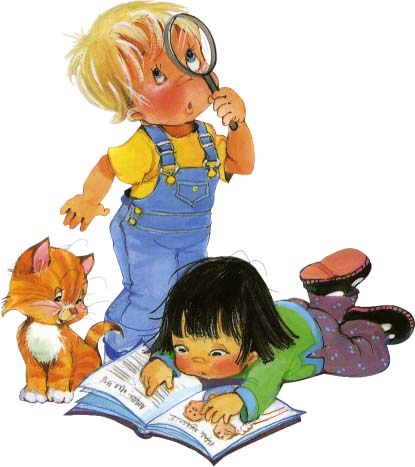                                                                                                                                 Обердерфер Е.А.	                 г.Славгород